О признании утратившими силу постановлений администрации Добровского муниципального района Липецкой областиВ целях приведения нормативных правовых актов Добровского муниципального района в соответствие с действующим законодательством, администрация Добровского муниципального района Липецкой области Российской ФедерацииПОСТАНОВЛЯЕТ:1. Признать утратившими силу:- Постановление администрации Добровского муниципального района Липецкой области от 23.07.2015 N 366 "Об утверждении Порядка осуществления главными распорядителями (распорядителями) средств районного бюджета, главными администраторами (администраторами) доходов районного бюджета, главными администраторами (администраторами) источников финансирования дефицита районного бюджета внутреннего финансового контроля и внутреннего финансового аудита";- Постановление администрации Добровского муниципального района Липецкой области от 24.12.2018 N 958 "Об утверждении Порядка проведения анализа осуществления главными администраторами бюджета Добровского муниципального района внутреннего финансового контроля и внутреннего финансового аудита".2. Настоящее постановление вступает в силу с момента его подписания и распространяется на правоотношения, возникшие с 1 января 2020г.3. Контроль за исполнением настоящего постановления возложить на начальника отдела финансов Мартьянову Н.М.Глава  администрации Добровского муниципального района                                                                             А.А.Попов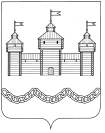 ПОСТАНОВЛЕНИЕАДМИНИСТРАЦИИ ДОБРОВСКОГО МУНИЦИПАЛЬНОГО РАЙОНАПОСТАНОВЛЕНИЕАДМИНИСТРАЦИИ ДОБРОВСКОГО МУНИЦИПАЛЬНОГО РАЙОНАПОСТАНОВЛЕНИЕАДМИНИСТРАЦИИ ДОБРОВСКОГО МУНИЦИПАЛЬНОГО РАЙОНАс.Доброе№ № 